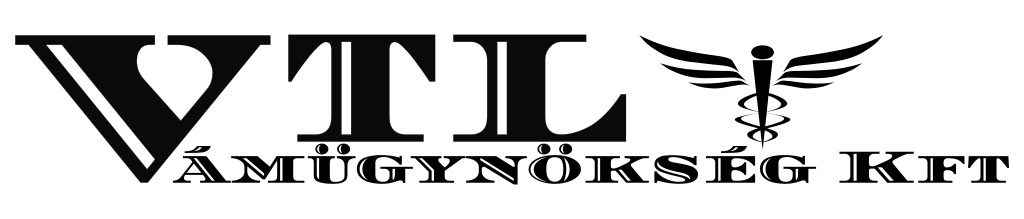                             VTL-Vámügynökség  Kft                         Budapest 1032 Bécsi út.57-59. I/9.                     Adószám: 12535475-243   VPID szám: HU0000003559   email: info@vtlvam.com     ÁLTALÁNOS VÁMKEZELÉSI MEGHATALMAZÁS	      	     ⃝      ESETI                               Alulírott:Cég név: ……………………………………….............…………………………Cím: …………………………………………….......………………………………Adószám: …...............……………………….......……………………………..Bankszámlaszám: (IBAN kód):..………….......………………………………VPID szám:HU……………………………….......……………………………....Hivatalos képviselő neve és beosztása………………………………….Ezúton meghatalmazzuk a VTL-Vámügynökség Kft-t ( VPID:HU0000003559 továbbiakban mint „Meghatalmazottt” ), hogy az Európai Unió és a Tanács az Uniós Vámkódex Létrehozásáról szóló 952/2013/EU Rendelet 2. Szakasz 18. – 21. cikke,  a Magyar Köztársaság „Az Uniós Vámjog Végrehajtásáról szóló” 2013. évi XII. Törvény 20. §-a,  a  Magyar Köztársaság Polgári Törvénykönyvéről szóló 2013. évi V. Törvény 6:11 – 6:17 §-ai, valamint Általános Közigazgatási Rendtartásról szóló 2016. évi CL. törvény 12 – 14 §-ai alapján közvetlen vámügyi képviselőként az alábbi vámügyekben teljes körűen eljárjon:-Export/ Import vámkezelések normál, illetve egyszerűsített eljárásban:-Vámkódex 68. cikke szerinti eljárási cselekmények (mintavétel, okmánypótlás, vámvizsgálat):-Vámérték vizsgálat:-Különbözeti vámbiztosíték esetleges magasabb vámteher biztosítása:-Kiszállítás igazolására vonatkozó igazolások átvétele:-Vámigazgatási bírság, késedelmi kamat határozat átvétele:-Fizetési felszólítás átvétele:-Vámáruk érkeztetése, elektronikus bejelentése engedélyezett címzetti engedély       bírtokában:-Vámraktározások (adó, közvám, átmeneti):-Jegyzőkönyvek aláírása a társaság nevében és helyében:-VPID szám kiadással, módosítással kapcsolatos ügyintézés:-Származási-szállítási bizonyítványok átvétele:-Utólagos eljárások, helyesbítések, vámvisszatérítések:-Határozatok, vámokmányok, áruk/vámáruk átvétele:-Vámhatósági tevékenységi engedélyek ügyintézése:-Tevékenységi engedélyhez kapcsolódó elszámolások elvégzése:-Teljes körű vám folyószámla ügyintézés ( igazolás kiadás, folyószámla egyeztetés, folyószámla szükséges javítások, visszautalások intézése, folyószámla szerint nyilvántartott adatok, banki adatokba való betekint, vámletét számlába betekintés.)A Meghatalmazó büntetőjogi felelőssége tudatában kijelenti , hogy az általa megadott adatok, dokumentumok, nyilatkozatok, okmányok és azokban szereplő adatok valódiak. Az adatok valódiságáért a Meghatalmazott felelősséget nem vállal.Meghatalmazott (közvetlen vámjogi képviselő) kijelenti, hogy a megbízást elfogadja és annak keretében a Meghatalmazó nevében Meghatalmazó érdekében jár el.Kelt: Bp, 20    ………………………………………....	       ….........................................................	.   képviselő,beosztás,Meghatalmazó                VTL-Vámügynökség Kft MeghatalmazottTanú 1.Név: …...............................................Szigsz:...............................................Lakcím: …..........................................Aláírás: …..........................................Tanú 2.Név: …...............................................Szigsz:...............................................Lakcím: …..........................................Aláírás: …..........................................                       VTL-Vámügynökség  Kft                Budapest 1032 Bécsi út 57-59. I/9.                         Adószám: 12535475-243   VPID szám: HU0000003559   email: info@vtlvam.com                     ÁLTALÁNOS VÁMKEZELÉSI MEGHATALMAZÁSAz ügyintéző neve: ……………………………….Telefonszáma:……………………………..                             AZ ÁRURA VONATKOZÓ ADATOKCDPS ID………………………………………….Pontos árumegnevezés:…………………………………..Vámtarifaszám (10 jegyű)………………….Számla érték:………………………………… csomagolás darabszáma és fajtája:…………………….Súly: bruttó …………………kg, nettó……………………kg,  Származása:…………………………..Fuvarparitás:……………………………………………… Fuvardíj:…………………………………..Kiszállítást kér: (*) igen:…………… nem:…………….. Kiszállítási cím:…………………………….1.,  			RENDELKEZÉS VÁMKEZELÉSRE  ⃝  SZABAD FORGALOMBA BOCSÁTÁS   ⃝  VÁMÁRUTOVÁBBÍTÁS   ⃝ EGYÉB,MÓDOSÍTÁS, VPID.IG.		  SZABADFORGALOMBA BOCSÁTÁS ESETÉNA vámfizetés módja:    ⃝  Vámhatározat utáni fizetés ( eredeti határozatra )                                     ⃝  Vámbiztosíték befizetése ( NAV letét számlára )                                     ⃝  Halasztott vámfizetés. Engedély száma………………………..                              ⃝  Egyéb: Kalkuláció alapján a VTL-vámügynökség számlájára Ez  utóbbi esetében kérjük a cég nevével és címével ellátni a befizetést a közlemény rovatban.			   VÁMÁRUTOVÁBBÍTÁS ESETÉNAz árut vámkezelő vámhivatal neve, vámhivatal azonosító kódja és pontos címe :…………………..………………………………………………………………………………………………………………A vámáru továbbításhoz a vámhivatal részére adott biztosíték: …..................…….⃝ Ügyfél saját garancia, eredetiben csatolva a meghatalmazáshoz:......……………..⃝ TC31…………………………………………………………….nyújtott saját garancia⃝ Halasztott vámfizetés engedély, Száma:   ……………………………………………2. Szükség esetén kérjük a NYILATKOZATOK másolatban történő csatolását (kül.büntetőjogi nyilatkozat, pl CITES )3. Engedélyköteles és származást igazoló áruknál ( textil) az eredeti engedélyt. ill. származási papírt ( EUR1, C/O, FORM A, ATR ) kérjük csatolni.4. Felhívjuk figyelmüket, hogy vámszemle esetén a vámkezelés időtartama a szemle idejével meghosszabbodik.5. Az áruszámlának tartalmaznia kell: a feladó és címzett adatait, számlaszámot, fuvarparitást, a származási országot ( külön nyilatkozat hiányában) a devizanemet, fizetési feltételeket, az áru megnevezését, bruttó illetve nettó súlyát.6. Számlafordítást is kérünk! Többféle áru és különböző származás esetén a különböző  vámtarifaszámok és származási országokat kérjük megjelölni.7. A vámkezelési meghatalmazás első oldalát csak az aláírásra jogosult írhatja alá, ennek igazolására kérjük mellékelni a cégkivonatot és az aláírási címpéldányt. Ha a meghatalmazást nem tudja aláírni az aláírásra jogosult, akkor az általa meghatalmazott  jogosultságát  igazoló okmányokat is csatolni kell.A meghatalmazó vállalja, hogy az általa közölt adatok a valóságnak megfelelnek. Tévedés adatközlésből eredő következményekért a VTL-Vámügynökség felelősséget nem vállal.8.,Vámárutovábbítás esetén kötelezi magát a meghatalmazó, amennyiben az áru eltűnik, megsérül, a T1 mentesítése a megadott határidejéig nem történik meg,  a kivetett közterheket 8 napon belül a Meghatalmazott felé megfizeti.9., A Meghatalmazó kötelezi magát, amennyiben a vámhivatal bármely útólagos eljárás során további közterheket vett ki, azt haladéktalanul a Meghatalmazott felé megfizeti.Kelt: Budapest, 20										            ….........................................................       							                      Meghatalmazó 